Село Іванківці, село Велика Калинівка, село Черепівка, село Черепова Хмельницького району Хмельницької області.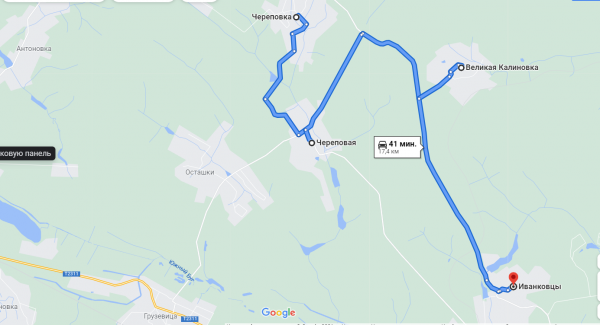 